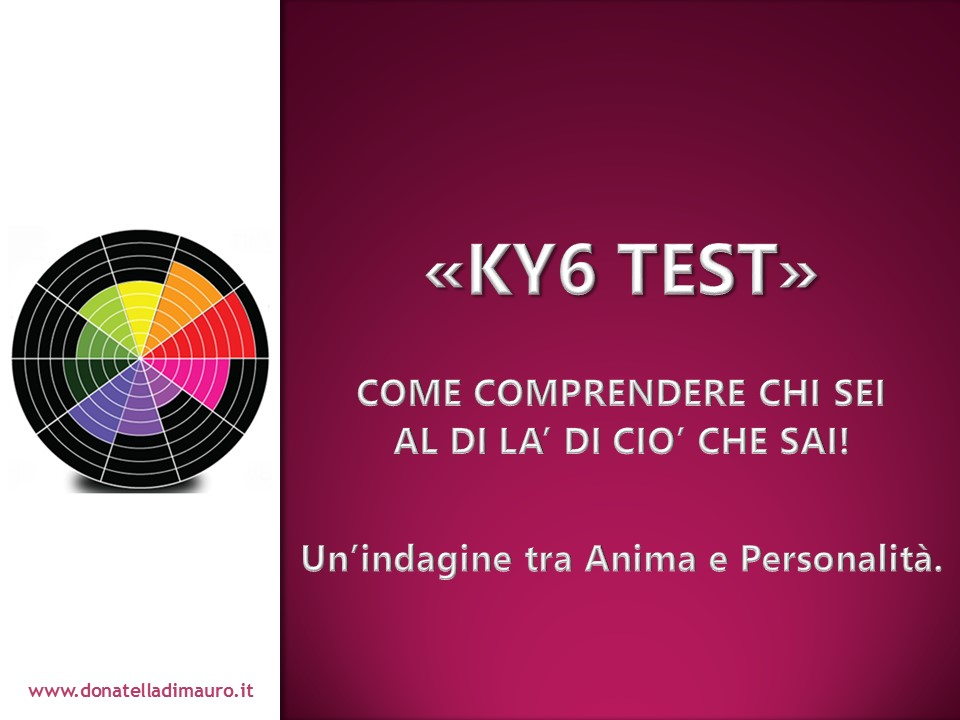 
Dati generici
N.B.  Se non conosci l’orario della tua nascita non ti preoccupare.
Costituirà un dato mancante per l’analisi finale ma non impedirà la creazione del tuo profilo.
____________________________________________________________

Nota Privacy  Informativa ex art.13 D.Lgs. 196/2003I dati personali inseriti saranno utilizzati in modo esclusivo per formulare un profilo personale, relativo al soggetto interessato. Gli stessi non saranno utilizzati in alcun altro modo. La prestazione del consenso al trattamento di cui sopra è necessaria affinché la richiesta dell'interessato (di ottenere il profilo personale a seguito della compilazione del test) venga presa in considerazione.

Il titolare del trattamento, presso cui esercitare i diritti di cui all'art. 7 D.lgs. 196/2003, è:
Donatella Di Mauro – www.donatelladimauro.it – Via G. Adami, 31 – 00123 – RomaDiritti dell'interessato (art. 7 d.lgs.196/2003)  si, acconsento al trattamento dei dati, come da nota sopra riportata.
Una foto della tua vitaPrima di iniziare il tuo cammino, che ha come obiettivo quello di acquisire una maggiore consapevolezza di chi sei, quali sono i tuoi talenti e perché ti trovi qui (su questa terra), ritengo necessario ed utile effettuare una vera e propria “istantanea” della tua esistenza. 
Per compiere questo primo atto, è necessario un raccoglimeto di 5 minuti, per rispondere, possibilmente di getto, alle domande che troverai dopo la breve tecnica di rilassamento che ti descrivo.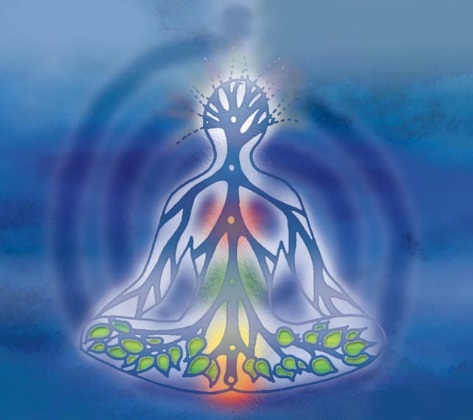 
Fasi consigliate per applicare la Tecnica di rilassamento: se lo desideri, accompagnati con una musica rilassante. Questo esercizio è utile per per connetterti alla tua parte intuitiva. Il mio consiglio è quello di rispondere alle domande subito dopo.Chudi gli occhiAscolta il tuo respiroFai tre respiri profondi (inspira – trattieni – espira) – conta fino a 5 per ogni passaggioPercepisci la sensazione dei tuoi piedi e visualizzali ben radicati alla terra (come se delle radici partissero da sotto la pianta dei piedi, per andare a radicarsi con la parte più profonda della crosta terrestre)Fa sì che la tua attenzione salga, via via, verso tutte le altre parti del corpo 
(gambe, area genitale, fianchi, mani, braccia, pancia, addome, petto, collo, testa)Arriva alla parte estrema del tuo capo ed immagina un fascio di luce che sale verso l’alto e ridiscende, subito dopo, verso il bassoOra senti e visualizza questa energia discendere dall’alto e salire dal basso (dalle radici della terra). Percepisci il fluire, circolare, di questa energia, attraverso il tuo corpoMentre senti l’energia fluire, visualizza i seguenti colori nell’ordine esposto: 
rosso, arancione, giallo, verde, azzurro, indaco, violaDopo aver visualizzato i colori, immagina una porta che si apre innanzi a teApri gli occhi e rispondi alle seguenti domande Ꙫ
Rispondi alle seguenti domande:
Individua le 3 esperienze più belle della tua vita. Per ogni esperienza, associa il valore corrispondente che la caratterizza per te (Puoi indicare massimo 2 valori per esperienza). Trovi una lista dei valori da utilizzare sotto a questa tabella.
Es. Ricordo quando ho superato l’esame di psicologia generale prendendo 30 e lode. 
Valore corrispondente: Autostima, Realizzazione
LISTA DEI VALORIAllegria Ambizione Amore Approvazione Autostima Avventura Calore Capacità Comodità Contribuire Coraggio Creatività Crescita Dignità Divertimento Fama Fare la Differenza Fede Fedeltà Felicità Fiducia Generosità Gioia Gratitudine Impegno Importanza Integrità Intelligenza Investire Libertà Onestà Orgoglio Pace Passione Potere Realizzazione Rispetto Salute Sicurezza Sincerità Spiritualità Successo Tenacia Vitalità
Scrivi il nome (meglio solo l’iniziale) di massimo 5 persone che frequenti (o segui)  e che possiedono caratteristiche che tu apprezzi, ammiri e ti affascinano. 
Identifica ogni persona con la principale caratteristica che apprezzi di lei, individua il sentimento che suscita in te e scrivile delle parole di incoraggiamento. 
(specifica se sono parenti/amici/colleghi/figli/altro):
Scrivi 3 aggettivi + 3 pregi che definiscono il/la tuo/tua compagno/a sentimentale ideale
se lo desideri, aggiungi delle note personali:
Scrivi 3 aggettivi + 3 pregi + 3 difetti che definiscono il/la tuo/tua compagno/a sentimentale che stai frequentando:  NON HO UN/UNA COMPAGNO/A IN QUESTO MOMENTO

Scrivi il nome, (meglio solo l’iniziale) di massimo 5 persone che frequenti (o segui) e che suscitano in te reazioni non piacevoli (fastidio, rabbia, risentimento, delusione, ecc.). 
Esprimi il sentimento che ti provoca + un tuo Giudizio ed un tuo consiglio per ognuna 
(specifica se sono parenti/amici/colleghi/figli/altro):Cosa pensa (pensava) tua madre di te? 
(descrivi il pensiero attuale e comunque l’ultimo che hai in memoria)
Cosa pensa (pensava) tuo padre di te?
(descrivi il pensiero attuale e comunque l’ultimo che hai in memoria)
Descrivi tua madre con massimo 3 aggettivi - 3 pregi - 3 difetti (puoi scriverne anche 1 per ognuno)
Descrivi tuo padre con massimo 3 aggettivi - 3 pregi - 3 difetti (puoi scriverne anche 1 per ognuno)Di cosa ti stai accontentando?
Qual è la tua più grande paura?Se tutto fosse possibile …… qual è la il problema che vorresti risolvere?…. qual è l’obiettivo, il sogno, l’aspirazione che vorresti raggiungere?Che cosa perderebbe il mondo se tu non fossi qui?Qual è la tua passione?Qual è il lavoro della tua vita?Che cosa ci vuole per iniziare a vivere oggi i tuoi sogni?Nota finale di approfondimentoOgni mattina, quasi senza accorgercene, indossiamo la nostra “maschera” e usciamo. Abitudini, lavoro quotidiano, ruoli da svolgere, aspettative degli altri, autoconvinzioni, ci portano gradualmente a consolidare, sul nucleo centrale del nostro Io cosciente, un aggregato psichico che, per comodità, possiamo chiamare “Ego”, che ragiona e pensa a se stesso.Capita, così, che ci identifichiamo con questa maschera, dimenticando che il sitema UOMO (“essere” umano), è caratterizzato da diversi substrati che si integrano tra loro, per rispecchiare lo stato di quello sconosciuto Sé Superiore che, spesso invano, tenta di orientare i passi giusti da compiere.Ma noi, come ci percepiamo? Dipende da come si è sviluppata la nostra consapevolezza, da quanto si è allargata la sfera del nostro “Io” conscio rispetto all’inconscio che lo avvolge.  Questo Test vuole essere un primo passo, atto a raccogliere dati, per offrirti, maggiore consapevolezza. A seguito di studi, ricerche e sperimentazioni, sono giunta ad una teoria di sintesi. Dopo che mi avrai consegnato il test, ti restituirò un tracciato scritto, nel quale metterò in evidenza dei dati che ti rigurdano e che analizzano, in  modo più specifico, aspetti di te che, presumibilmente, ti sfuggono o sui quali ancora non hai posto la giusta attenzione. Sarà fondamentale il tuo riscontro. Ovviamente, otterrai adeguata spiegazione nel tracciato a te dedicato. 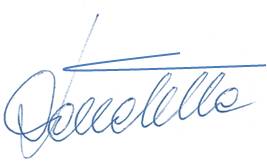 Grazie per la fiducia accordatami ♥
Per qualunque chiarimento mi trovi qua:
ddm@donatelladimauro.it IL MIO NOME E COGNOME: SONO NATO/A     IL: SONO NATO/A    A: ALLE ORE :   PRIMA ESPERIENZA:   VALORE CORRISPONDENTE  SECONDA ESPERIENZA  VALORE CORRISPONDENTE  TERZA ESPERIENZA:   VALORE CORRISPONDENTENomeRapportocaratteristicaSENTIMENTO
CHE TI SUSCITAINCORAGGIAMENTOESEMPIOF.PERSONAGGIO PUBBLICOE’ CORAGGIOSOSTIMANon mollare mai… porta avanti, sempre, le tue grandi imprese!1)2)3)4)5)Aggettivopregionote1)2)3)Aggettivopregiodifetto1)2)3)NomeRapportoGiudizioSENTIMENTO
CHE TI SUSCITAConsiglioESEMPIOR.MIGLIORE AMICOE’ GELOSORABBIACerca di liberarti da questa tendenza che hai a voler possedere tutto e tutti!1)2)3)4)5)AGGETTIVOpregiodifetto1)2)3)AGGETTIVOpregiodifetto1)2)3)